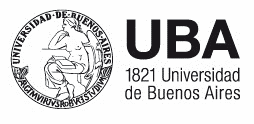 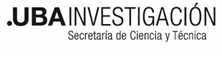 RENUNCIA A LA BECA UBACyTArt. 14º inc. h) del Reglamento de Becas de Investigación Res. (CS) Nº 5762/2012BECA VIGENTE                   OTORGAMIENTO DE BECA                    PRÓRROGA/RENOVACIÓN                                                                                                         FECHA: ……/……/……BECARIO/A: …………………………………………………………………………………………………………………………………………….Nº DNI: …………………………………………………UNIDAD ACADÉMICA: ……………………………………………………………………………………………………………………………..Nº RESOLUCION(ES) DE OTORGAMIENTO Y/O PRÓRROGA DE LA BECA: ………………………………………..……….TIPO DE BECA (marque la que corresponde): CULMINACIÓN DE DOCTORADO / DOCTORADO / MAESTRIA / ESTIMULOPERÍODO DE LA BECA (según Resoluciones):          COMIENZA: ……/………/………	                   FINALIZA: ……/………/………FECHA A PARTIR DE LA CUAL SOLICITA LA RENUNCIA*: …………………………………………………..MOTIVO DE LA RENUNCIA:…………………………………………………………………………………………………………………………………………………………………………………………………………………………………………………………………………………………………………………………Por la Presente me comprometo a presentar antes de cumplido los 2 (dos) meses de la fecha de mi renuncia, el Informe Final de mi beca en la Secretaría de Investigación de la Facultad.                               Firma Becario/a                                                           Aclaración                   Firma Director/a de Beca                                                       Aclaración* Se deberá presentar este formulario con un mes de anticipación, como mínimo, a la fecha a partir de la cual se solicita.